


Call for Submissions & Terms of Reference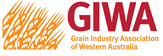 GIWA STANDARDS REVIEW 202214 March 2022
The Grain Industry Association of Western Australia (GIWA) Inc is undertaking a review of grain receival standards (excluding wheat standards which are managed directly by Grain Trade Australia) in Western Australia in 2022.  The current 2021/2022 CBH Public Receival Standards Western Australia and most recent GIWA Standards Review 2021 tolerances can be found at GIWA Standards.GIWA is a member of Grain Trade Australia, Australian Oilseeds Federation, Pulse Australia, western council contributing to Barley Australia, and supports the grain industry’s national self-regulated Grain Trade Australia Standards Submissions process.

Purpose  The purpose of the review is to ensure that Western Australian grain standards are fit-for-purpose for end user requirements, supporting the translation of market signals back to the production sector. First Round Submissions – Close Friday 8 April 2022Open Monday 14 March 2022 to close of business Friday 8 April 2022.

Please submit by email to pnash@giwa.org.au with the subject line, “SUBMISSION GIWA Standards Review 2022: COMPANY OR INDIVIDUAL NAME” Enquiries: Peter Nash, GIWA Executive Officer, Phone: +61 8 6262 2128 or +61 413 032 654.

Interim GIWA Standards Review 2022 Industry Advice Notice will be made available 27 April 2022 at GIWA Standards.

Second Round Submissions on Interim Industry Advice Notice open 27 April 2022 to close of business Wednesday 25 May 2022 

Final GIWA Standards Review 2022 Industry Advice Notice published Friday 15 July 2022Submissions Template Attached as pages 4-5 of this document, or download from GIWA Standards. 
Terms of Reference GIWA Standards Review 2022
All standards in Western Australia will be considered for review, with the 
exception of wheat standards which are dealt with directly through the 
Grain Trade Australia standards review process.

Standards describe the particular qualities and characteristics of grades of various grain commodities with reference to common characteristics, such as protein, moisture and screenings.  
Industry Good Service   The standards review process is an industry good service provided by GIWA to the export oriented Western Australian grain industry.  Submissions are welcome from any organisation or individual, regardless of their financial membership status of GIWA.
Commercial Prerogative   Standards set by GIWA are not necessarily the same as the GTA trade standards.   Bulk handlers and container exporters reserve the right to adjust tolerances in response to seasonal or commercial conditions.
Acknowledgement and Confidentiality   All submissions will be acknowledged by return email.  Unless a specific request is received to treat a submission as commercial in confidence, submissions will be published on the GIWA website.
Final Industry Advice Notice GIWA Standards Review 2022 
Will be published 15 July 2022 on the GIWA website, after ratification by the GIWA Board.
Planting Impact = Two Harvest Timeline 2023/24   Standards changes arising from the review which affect planting decisions in Western Australia will be implemented in two harvests’ time ie in the 2023/24 harvest.
Reference Information for Making Submissions     	Western Australian Grain Standards GIWA Standards.

Grain Trade Australia information can be found in the Guide To The GTA Trading Standards at http://www.graintrade.org.au/commodity_standards.
Membership of GIWA Standards Review Committee   The GIWA Standards Committee has balanced export grain supply chain representation, including the Chairs of the respective GIWA Commodity Councils (listed below), and invited participants:Gerard McMullen, Committee Chair
Technical Standards Advisor to Grain Trade Australia
Chair, National Working Party for Grain ProtectionVince Moroney, CBH Quality ManagerSimon Little, Bunge Quality ManagerMitch Beazer, Cargill Plant ManagerSimon Gellert, Glencore GrainJohn Orr, Premium Grain HandlersMic Fels, WA Farmers Grains Council representativeDoug Smith, WA Grains Group representativeLyndon Mickel, Chair GIWA Board and Chair GIWA Barley Council
lmickel@bigpond.com			0427 766 029Ashley Wiese, Chair GIWA Oat Council
wiese@bordernet.com.au 		0428 859 031

Peter Rees, Chair GIWA Wheat Council
pr@marketag.com.au 			0427 788 517

Peter Bostock, Chair GIWA Oilseeds Council
peter.bostock@gentechseeds.com	0427 549 826

Stephen Powles, Chair GIWA Pulse Council
spowles@iinet.net.au			0418 927 181


CONTACT
Grain Industry Association of Western Australia
+61 8 6262 2128
Peter Nash
GIWA Executive Officer 
pnash@giwa.org.au +61 413 032 654GIWA Standards Review 2022
 Submission TemplateThe Terms of Reference for the GIWA Standards Review 2022 can be found at: GIWA Standards.
Submissions Process:	Emailed in pdf or word format to pnash@giwa.org.au with the title, “SUBMISSION GIWA Standards Review 2022: INSERT COMPANY OR INDIVIDUAL NAME”.  
All submissions will be acknowledged by return email.  Please indicate below if confidentiality is requested, otherwise all submissions will be published on the GIWA website.

Enquiries Peter Nash, EO, GIWA +61 8 6262 2128, +61 413 032 654 pnash@giwa.org.au   
GIWA Use Only	Tick here if you request for your submission to remain confidential.  All submissions will be 
 	published on the GIWA website unless marked here as confidential.						Signed: 			………………………………………………………………………………………..Print Name:	    	………………………………………………………………………………..........Date: 			………………………………………………………………………………………..
Date:First Round Submission:
14 March to 8 April 2022Second Round Submission:
27 April to 25 May 2022Submission From:(name of organisation or individual)Contact Person:Position:
Email:Phone and Mobile:Postal Address:GIWA Member:(please circle)YesNoSubmission Number:Submission Number:Date Received: Date Received: ISSUEDescribe grain standards issue (number multiple issues 1, 2, 3 etc)Describe grain standards issue (number multiple issues 1, 2, 3 etc)IMPACTDescribe how the issue/s affects your business operationsRECOMMENDATIONSDetail your recommendation/s for addressing this issue